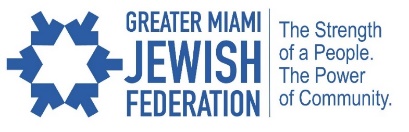 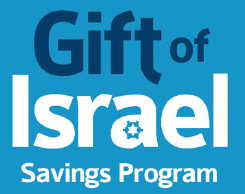 PROGRAM NOTIFICATION FORM (to use savings towards an eligible Israel program)Instructions: This document is a Microsoft Word Fillable Form, to be completed digitally; save this document in your computer files while you are working on it. To get started, you may need to click the “View” tab, and select “Edit Document”. To move from field to field, use the up or down arrows on your keyboard, or click or tap into the field. Gift of Israel participant,  - Acct. No. , is requesting a withdrawal of his/her accumulated savings from his/her account to participate in the program, The funds should be made payable to:  Remittance Address:     City: , State:  Zip: Please include a copy of the participant’s program invoice or letter of acceptance. Requests cannot be processed without this.By e-signing below, you agree that the signature will be the electronic representation of your signature.Complete Mailing Address:    City: , State:  Zip: By e-signing below, you agree that the signature will be the electronic representation of your signature.Send completed forms to giftofisrael@jewishmiami.orgORGreater Miami Jewish Federation			Attn: Planning/Gift of Israel				Fax	305.576.1403					4200 Biscayne Boulevard, Miami, FL, 33137		Tel	786.866.8431Parent/Guardian or Synagogue please complete this section:Parent/Guardian please complete this section:Parent/Guardian Signature:Printed Name:  Phone:Date:E-mail:Synagogue Representative, if applicable, please sign and complete this section:Name of Synagogue:Gift of Israel Administrator:Signature:  Date: